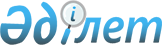 Қазақстан Республикасының Азаматтық кодексіне (Жалпы бөлім) өзгеріс пен толықтыру енгізу туралыҚазақстан Республикасының 2008 жылғы 11 желтоқсандағы N 102-IV Заңы



      


1-бап.


 Қазақстан Республикасының Жоғарғы Кеңесі 1994 жылғы 27 желтоқсанда қабылдаған Қазақстан Республикасының Азаматтық 
 кодексіне 
 (Жалпы бөлім) (Қазақстан Республикасы Жоғарғы Кенесінің Жаршысы, 1994 ж., N 23-24 (қосымша); 1995 ж., N 15-16, 109-құжат; N 20, 121-құжат; Қазақстан Республикасы Парламентінің Жаршысы, 1996 ж., N 2, 187-құжат; N 14, 274-құжат; N 19, 370-құжат; 1997 ж., N 1-2, 8-құжат;  N 5, 55-құжат; N 12, 183, 184-құжаттар; N 13-14, 195, 205-құжаттар; 1998 ж., N 2-3, 23-құжат; N 5-6, 50-құжат; N 11-12, 178-құжат; N 17-18, 224, 225-құжаттар; N 23, 429-құжат; 1999 ж., N 20, 727, 731-құжаттар; N 23, 916-құжат; 2000 ж., N 18, 336-құжат; N 22, 408-құжат; 2001 ж., N 1, 7-құжат; N 8, 52-құжат; N 17-18, 240-құжат; N 24, 338-құжат; 2002 ж., N 2, 17-құжат; N 10, 102-құжат; 2003 ж., N 1-2, 3-құжат; N 11, 56, 57, 66-құжаттар; N 15, 139-құжат; N 19-20, 146-құжат; 2004 ж., N 6, 42-құжат; N 10, 56-құжат; N 16, 91-құжат; N 23, 142-құжат; 2005 ж., N 10, 31-құжат; N 14, 58-құжат; N 23, 104-құжат; 2006 ж., N 1, 4-құжат; N 3, 22-құжат; N 4, 24-құжат; N 8, 45-құжат; N 10, 52-құжат; N 11, 55-құжат; N 13, 85-құжат; 2007 ж., N 2, 18-құжат; N 3, 20, 21-құжаттар; N 4, 28-құжат; N 16, 131-құжат; N 18, 143-құжат; N 20, 153-құжат; 2008 ж., N 12, 52-құжат; N 13-14, 58-құжат) мынадай өзгеріс пен толықтыру енгізілсін:





      
 249-бапта 
:



      3-тармақ мынадай редакцияда жазылсын:



      "3. Мемлекеттік меншіктегі мүлік:



      1) азаматтар мен заңды тұлғаларға жекешелендіру туралы заңнамалық актілерде көзделген жағдайларда, шарттарда және тәртіппен;



      2) мемлекеттік меншік объектілерін заңды тұлғалардың жарғылық капиталдарын төлеуге (қалыптастыруға немесе ұлғайтуға) беру арқылы;



      3) Қазақстан Республикасының заңдарында тікелей көзделген өзге де жағдайларда иеліктен шығарылып, жеке меншікке беріледі.";



      мынадай мазмұндағы 3-1-тармақпен толықтырылсын:



      "3-1. Қазақстан Республикасының заңдарына сәйкес тек мемлекеттік меншікте ғана болатын мүлік, сондай-ақ мемлекеттік меншіктегі және Қазақстан Республикасы Президентінің актілеріне сәйкес иеліктен шығаруға жатпайтын мүлік иеліктен шығару объектісі бола алмайды.".




      


2-бап.


 Осы Заң алғашқы ресми жарияланғанынан кейін күнтізбелік он күн өткен соң қолданысқа енгізіледі.

      

Қазақстан Республикасының




      Президенті                                 Н. Назарбаев


					© 2012. Қазақстан Республикасы Әділет министрлігінің «Қазақстан Республикасының Заңнама және құқықтық ақпарат институты» ШЖҚ РМК
				